Конкурс «Полярная звезда»В нашей группе зажигаются маленькие звездочки. Берладина Ксюша, Воротникова Кира, Хуззятова Маша приняли активное участие в конкурсе «Полярная звезда» и были награждены грамотами. Их детские звонкие голоса прозвучали в номинации «Вокальный ансамбль» от Тазовской школы искусств. Автор: Ложкина О.Н., воспитатель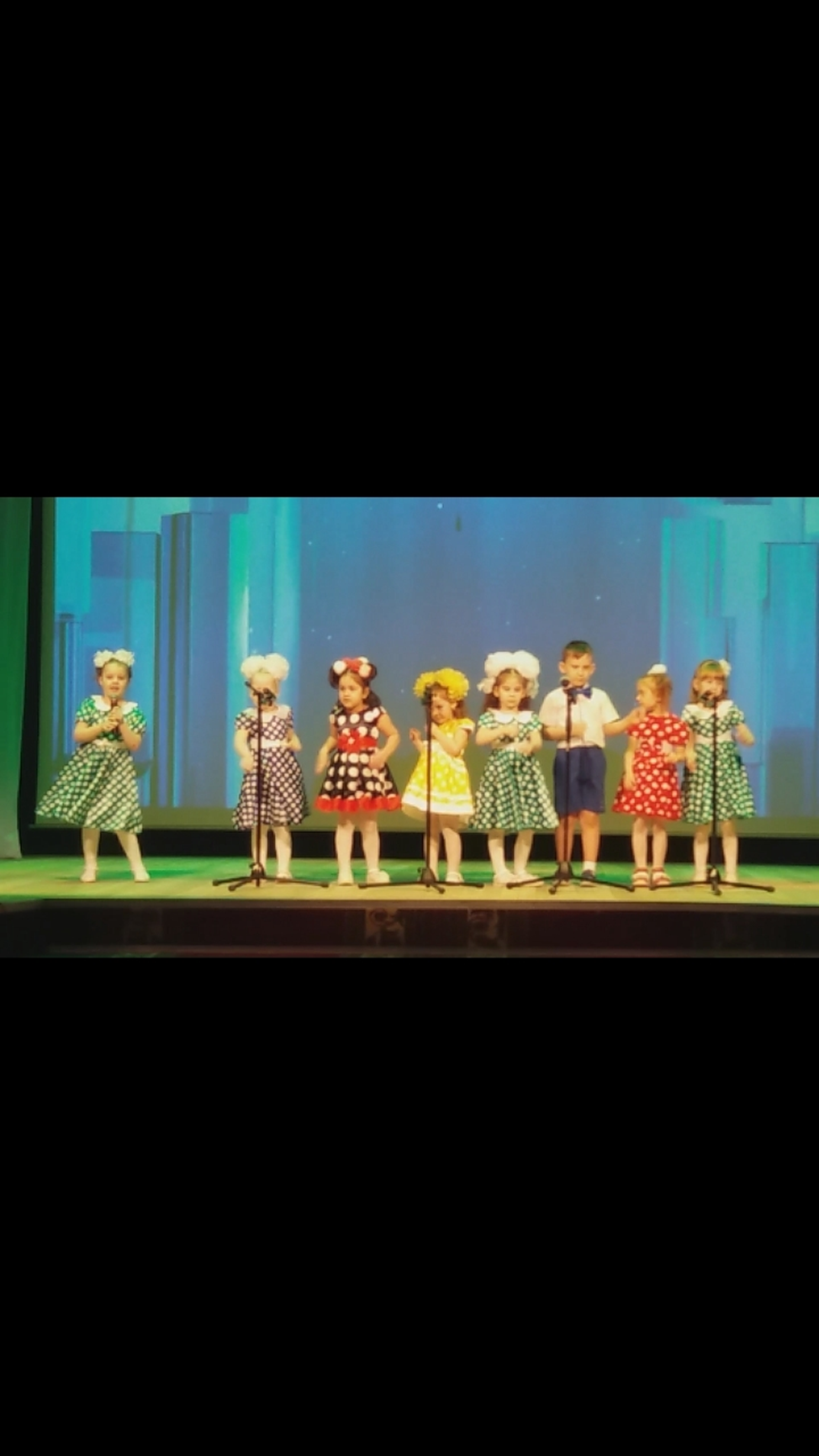 